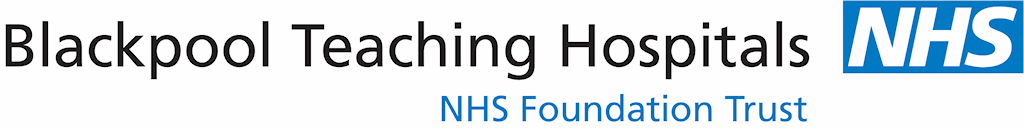 Blackpool Teaching Hospitals NHS Foundation TrustUndergraduate Educational Award for Foundation Trainees 2022 - 23This award has been set up to recognise the hard work that many Foundation YearTrainees undertake in organising and carrying out teaching for the UndergraduateLiverpool Medical Students based at Blackpool.In order to be eligible for an award, the applicant should have made a substantialcontribution to Medical Students undergraduate education during the 2022 - 23 academic year.Eligibility CriteriaApplicants must both:1.  Be working at the Blackpool Teaching Hospitals NHS Foundation Trust as anFY1 or FY2 doctor.And2.  Have organised a successful teaching programme and/or undertaken teachingon such a programme for the undergraduate Medical Studentsduring the 2022- 23 academic year. Examples of teaching might include:out of hours teaching, simulation and clinical skills or bedside teaching.Assessment CriteriaThe applicant will have to provide the following information:1.  Details of any undergraduate teaching programme the applicant organised,including their involvement in that teaching programme, as well as evidencethat the teaching programme took place.2.  Details of all undergraduate teaching the applicant delivered themselvesthroughout the academic year.3.  Supporting statement of up to 400 words as to why the applicant should be inreceipt of an educational award. This may include evidence of how involvedand committed the applicant is to undergraduate medical education.The feedback scores from any teaching undertaken will also be assessed.AwardA total of two awards may be given, £60 and £30.   The deadline for receipt of applications will be Monday 6 March 2023 Please contact Julie Summers (Julie.summers4@nhs.net) to express yourinterest and for any further information.